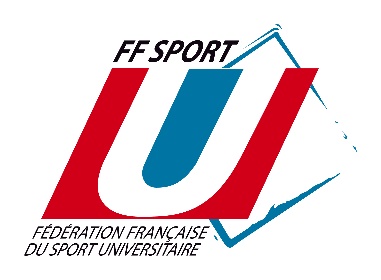 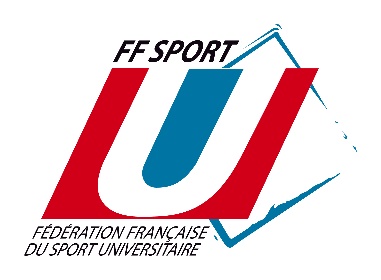 APPEL A PROJET NATIONAL« DANSONS VERS 2024 »AUTORISATION DE PRISES DE VUE ET DE SON ET D’UTILISATION DE L’IMAGE D’UNE PERSONNE MAJEUREJe soussigné(e), Madame / Monsieur ______________________________________________________________________________________Né(e) le ___________________________________ à ____________________________________________________________Demeurant ______________________________________________________________________________________________________________________________________________________________________________________________________Téléphone :_____________________________________________________________________________________Email :__________________________________________________________________________________________________Certifie être majeur(e) ou mineur(e) émancipé(e) et pouvoir donner librement mon consentement à la présente autorisation au bénéfice : De la Fédération Française du Sport Universitaire, Association relevant de la loi du 1er juillet 1901 déclarée à la Préfecture de Police le 26 décembre 1977 sous le n° 77/2026, dont le siège social est situé 108 avenue de Fontainebleau – 94270 Le Kremlin-Bicêtre (ci-après « FF Sport U »).Du Comité d’Organisation des Jeux Olympiques et Paralympiques, Association relevant de la loi du 1er juillet 1901 déclarée à la Préfecture de Police le 22 décembre 2017 (JORF du 20 janvier 2018, Annonce n°1406), dont le siège social est situé 96 boulevard Haussmann – 75008 Paris (ci-après « Paris 2024 »).Je reconnais être informé(e) que Paris 2024 a pour objet la planification, l’organisation, le financement et la livraison des Jeux Olympiques et Paralympiques d’été de 2024 (ci-après « les Jeux »), ainsi que les événements associés. J’ai également connaissance qu’à ce titre, Paris 2024 est chargé de promouvoir les Jeux en France et à l’international, de participer aux actions visant à assurer leur durabilité et de contribuer à maximiser l’impact positif et l’héritage des Jeux, notamment en faveur de la pratique du sport. J’ai ainsi accepté de participer et d’être filmé(e) et/ou photographié(e) en tant qu’intervenant(e) dans une chorégraphie, dans le cadre du Projet National de danse « Dansons vers 2024 » organisé par la FF Sport U, à titre non-professionnel, lors d’un tournage se déroulant le __________________________ [date] à ____________________________ [lieu] en vue de la réalisation, la production et l’exploitation d’une vidéo (ci-après la « Vidéo »). A ce titre, j’autorise expressément et sans restriction la FF Sport U et/ou Paris 2024, dans le cadre des activités décrites ci-dessus, directement ou indirectement, par l’intermédiaire de ses partenaires et/ou prestataires techniques et commerciaux, à : procéder ou faire procéder gratuitement à des prises de vue et/ou à des prises de son de ma voix et/ou de mes propos, seul ou en présence de tiers ;utiliser gratuitement ou permettre l’utilisation de toute prise de vue de ma personne et/ou toute prise de son de ma voix et/ou de mes propos, ainsi que mes nom, prénom(s) et qualité (ci-après ensemble mon « Image »), en ce compris fixer, enregistrer, reproduire, représenter, publier, diffuser et plus généralement communiquer au public mon Image, intégralement ou par extraits, au sein de la Vidéo destinée à être diffusée : (i) sur tous les supports de communication actuels ou à venir des activités, produits et services de la FF Sport U, de Paris 2024 et des tiers cessionnaires de Paris 2024 décrits ci-après, quel que soit le format et la nature du support (ii) par tous procédés existants ou à venir, et (iii) quel que soit le mode d’exploitation et de distribution connu ou à venir ; intégrer ou faire intégrer tout ou partie de la Vidéo intégrant mon Image à toute autre œuvre de Paris 2024, quelle qu’elle soit, et à réaliser pour ce faire toute adaptation qui s’avèrerait nécessaire au regard des impératifs techniques et opérationnels spécifiques des Jeux. J’autorise la FF Sport U et Paris 2024 à céder ou transférer la présente autorisation à tout tiers de son choix, incluant notamment le Comité International Olympique, ses entités et/ou ses affiliés, le Comité International Paralympique, ses entités et/ou ses affiliés et les partenaires commerciaux.Cette autorisation est consentie pour la durée d’exploitation de la Vidéo et pour le monde entier. Cette autorisation est accordée à titre gracieux.Je reconnais également n’être lié(e) par aucun contrat exclusif d’exploitation de tout ou partie de mon Image. Je reconnais n’avoir aucun droit, de quelque nature que ce soit (notamment droit d’auteur, droit d’artiste-interprète) à revendiquer sur la Vidéo, ou toute œuvre réalisée en utilisant son Image, dont la fixation, l’enregistrement et l’utilisation sont autorisés aux termes de la présente. Ainsi, je garantis à la FF Sport U et Paris 2024 la jouissance pleine et entière des droits conférés par la présente ainsi que contre tout trouble, revendication et éviction quelconque à ce titre.Cette autorisation est soumise au droit français, et compétence exclusive est reconnue aux Tribunaux compétents de Paris en cas de litige, nonobstant appel en garantie ou pluralité de défendeurs, sous réserve des dispositions impératives applicables. Fait à __________________________________, le _______________________________, Signature : 